            Balancing a Chemical Equation Pre-lab		Name: ______________Aria wanted to design a new bouncy-chew toy for his new puppy.She used this “equation” to build it.  The arrow                shows what she had “before” and “after” building her new toys.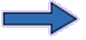 Did Aria balance her equation? 		Yes		no              not sure
Not so fast…Explain your answer to number 1!    
I chose ____________ because _________________________________
The “before” objects are called reactants.  Go back to the picture of the equation and 						   , put (R) in the circle(s).

The “after” objects are called products.  Go back to the picture  of the equation and put a                                                  Put a (P) in the box(es).In the following chemical equation:                CO2 + H2O          C2H6 + O2  List the products: __________________________________________
Is this chemical equation balanced?Yes, because ________________________________________No, because ________________________________________